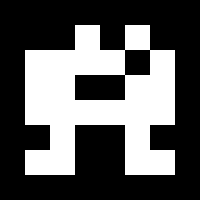 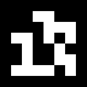 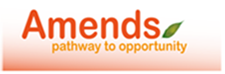 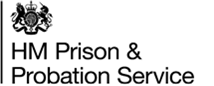 Chrome Book weekly checklist v2Date: Name:Number:Unit:Chrome book serial number: <--asset-->Chrome book asset number: <--serial-->Comments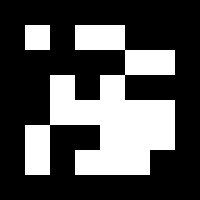 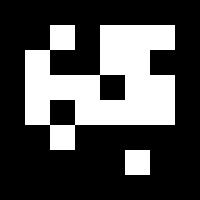 ItemTick to confirm checked and there/intactItemTick to confirm checked and there/intactBox leadChrome bookAsset stickersUSB portBagInstruction guides (10 pages)Power lead